UNIVERSIDADE ESTADUAL DE CAMPINAS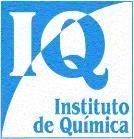 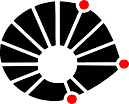 INSTITUTO DE QUÍMICACOORDENADORIA DE PÓS-GRADUAÇÃO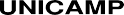 Instituto de Química,	de	deSOLICITAÇÃO DE RELIGAMENTO PARA DEFESAAo Coordenador de Pós-Graduação em QuímicaEu, Prof(a). Dr(a).      , solicito o religamento do(a) aluno(a)     , RA               no curso de      do Programa de Pós-Graduação em Química, para fins de Defesa Pública de    nos termos do Art. 15 do Regimento Geral dos Cursos de Pós-Graduação da Unicamp. (Deliberação CONSU-A-010/2015).Declaro que o(a) aluno(a) está em condições de defesa e atende os seguintes requisitos:– conclui todos os créditos necessários para o curso;– foi aprovado no exame de língua estrangeira;– foi aprovado no(s) Exame(s) de Qualificação;– concluiu a redação da dissertação/tese,Declaro que estou ciente dos termos do Art. 15 do Regimento Geral dos Cursos de Pós- Graduação da Unicamp (Deliberação CONSU-A-010/2015) e atesto que o(a) aluno(a) deverá defender no dia       às        hrs.Atenciosamente,Orientador(a): Prof(a). Dr(a).      De acordo,______________________________________Prof. Dr. Carlos Henrique Inacio Ramos Coordenador de Pós-Graduação Instituto de Química - UNICAMP